Week of 10/16 – 10/20MondayTuesdayWednesday 1/2 dayThursdayFriday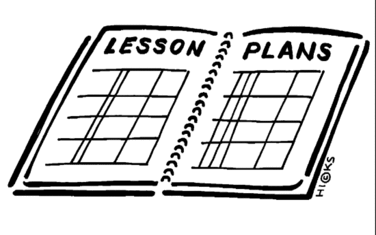 Lesson1. Vocabulary dictionaries2. Play review game for test1. Vocabulary Matching2. take the chapter 5 test1. Vocabulary Sentences2.  read chapter 6, section 1 and complete a notetaking activity1.  Explain the Patriots pen essay contest2. Brainstorm possible angels for the essay3. begin the rough draft of the essay1. Vocabulary Quiz2. Read the Declarations of Indpendence3. summary each of the 4 sections and complete a graphic organizerContent ObjectiveStudents will be able to demonstrate knowledge of colonist’s interactions and experiences that lead to declaring independence by playing a review game.Students will be able to demonstrate knowledge of colonist’s interactions and experiences that lead to declaring independence by completing a test.Students will be able to understand the process colonists went through to declare independence by explaining how “Common Sense” changed the public’s opinion and the role of the Virginia Resolution.Students will be able to write informative/explanatory texts to examine a topic and convey ideas, concepts, and information through the selection, organization, and analysis of relevant content.Students will be able to remember the Declaration of Independence by identify the parts of the document and summarizing the meaning.Language ObjectiveStudents will orally discuss the vocabulary words and their meanings.Students will write to demonstrate knowledge of events leading to the Revolutionary war.Students will orally read about the process taken for the colonists to declare independence.Students will orally express their thoughts and ideas about America’s Gift to them in an essay.Students will orally identify one of the grievances stated in the Declaration of Independence and explain why it caused tension.Learning Target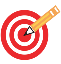 I can answer questions about the colonial period, leading up to the Declaration of Independence.I can answer questions about the colonial period, leading up to the Declaration of Independence.I can understand the process colonists went through to declare independence by reading about the process taken by the colonists.I can Write an informative/explanatory text that examine the topic “America’s Gift to me” and convey ideas, concepts, and information about it in an organized essay.I can remember the Declaration of Independence by identify the parts of the document and summarizing the meaning.VocabularyAllianceResolutionCavalryPreambleGrievanceAssessment   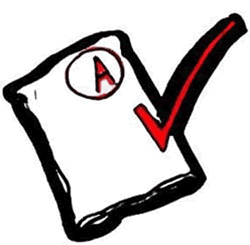 GLCEF1.1 Describe the ideas, experiences, and interactions that influenced the colonists’ decisions to declare independence by analyzing• Colonial ideas about government (e.g., limited government, republicanism, protecting individual rights and promoting the common good, representative government, natural rights) • Experiences with self-government (e.g., House of Burgesses and town meetings) • Changing interactions with the royal government of Great Britain after the French and Indian War F1.1 Describe the ideas, experiences, and interactions that influenced the colonists’ decisions to declare independence by analyzing• Colonial ideas about government (e.g., limited government, republicanism, protecting individual rights and promoting the common good, representative government, natural rights) • Experiences with self-government (e.g., House of Burgesses and town meetings) • Changing interactions with the royal government of Great Britain after the French and Indian War F1.2 Using the Declaration of Independence, including the grievances at the end of the document, describes the role this document played in expressing• Colonists’ views of government• Their reasons for separating from Great Britain.CCSS.ELA-LITERACY.W.8.2Write informative/explanatory texts to examine a topic and convey ideas, concepts, and information through the selection, organization, and analysis of relevant content. F1.2 Using the Declaration of Independence, including the grievances at the end of the document, describes the role this document played in expressing• Colonists’ views of government• Their reasons for separating from Great Britain.